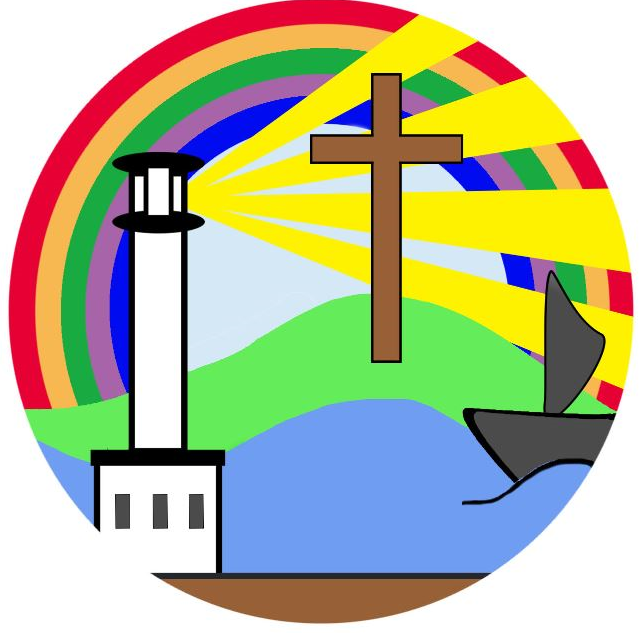 Year 6 Autumn Term OverviewYear 6 Autumn Term OverviewYear 6 Autumn Term OverviewAutumn 1Autumn 2Focus Christian ValueHope (cycle 1)Courage (cycle 2)Responsibility (cycle 1)Peace (cycle 2)English writingInformal letter writing – linked with Lockdown.Shackleton’s journey/ the Ice Trap –sentence stacking lessons linking building up to writing a story ending. Biographies - Structure of biographies/auto-biographiesBiography of David Attenborough linked with Climate Change.Persuasive advert – linked with placard protest on Climate change. Non – chronological report – on Climate Change in the form of a double page spread. Journalistic Writing linked to Maryport Topic – ‘Broadside Launch Report’Historical Narrative – ‘Street Child’ by Berlie DohertyDiary EntriesArgumentLetters of adviceRole playHot-seatingStory EndingEnglish readingWhole class reading on the themes-Resilience, spooky openings, Pompeii, animals including humans, magic children’s classics Whole class story – Holes Whole class reading on the themes-Picture books, hijab – Ibithaj Muhammed, industrial revolution, autism, Liverpool, Katherine Rundell, poetry Whole class story – Street ChildMathsFour operations of calculations.Place value of numbers to ten million.Long division and long multiplication.Factors, multiples and primes.BODMASFractions – equivalent, simplifying, mixed and improper, comparing and ordering, add and subtract, multiply and divide, fractions of amounts. Translation and reflection in four quadrants. REUnderstanding Christianity – Gospel Unit 5B – What would Jesus Do?To know that the Gospel is part of the Bible – New TestamentTo know that Jesus used parables to teach people how to live their livesTo understand how Jesus’ teachings influences the lives of Christians & othersTo understand messages from the GospelTo understand the purpose of prayerBuddhism  - The SanghaIntroduction to	BuddhismWhat is the SanghaImportance of the Sangha to BuddhistsWhat is important to help us live our livesSymbols used in Buddhist worshipScienceLiving thingsClassification     To use keysCarl LinnaeusMicro-organismsInvestigationScientist: Carl LinnaeusElectricity – STEM workshopConventional SymbolsScientist: Charles Augustin-CoulombHistoryLocal History StudyEllenfoot to MaryportDevelopment of Maryport including Senhouse Family ChronologyDevelopment of the railwayGeorge StephensonHarbour development     Broadside LaunchGeographyHow is climate change affecting the world?to understand the effects of droughtsto understand the effects of higher temperaturesto understand the effects of extreme weatherto understand the effects of changing weather patterns in Greenlandto understand what is causing global warmingto explore renewable energy sourcesArtArt and design skillsimpressionismzentangle patternszentangle printingArtist: Edward Hopper, Renoir, Degas, Cézanne, Monet(Impressionism)DTElectrical systems – a steady hand game.-homopolar motors- game plans-using nets to build a base- assemble and test the product. ComputingBletchy Parkpassword protectionbrute force hackingcomputing heroesediting radio playsound effects and musicfirst computers researchfuture computers designsBletchy Parkpassword protectionbrute force hackingcomputing heroesediting radio playsound effects and musicfirst computers researchfuture computers designsMusicSpirituals and rhythmic patternsDjembesChristmas music and songsPEInvasion GamesNetball/Football/HockeyTo further develop knowledge of attacking and defending.To know how to intercept a pass.To know how to invade as a team.To communicate effectively with team mates.To develop sportsmanshipSportshall AthleticsDeveloping skillsBuilding up staminaGymnasticsMFLSpanishCore vocabularyAt schoolPSHERelationships –SCARF ResourcesValuing Difference – SCARF & Stonewall ResourcesEnrichment opportunitiesClimate change protestMaryport Harbour VisitBeamish visit 